Kraków 08.02.2018 r.Informacja prasowaBIK pozyskuje nowych najemcówBiuro Inwestycji Kapitałowych S.A. w 2017 roku podpisało 9 umów najmu na ponad 27,1 tys. m2 powierzchni magazynowej, biurowej i handlowej. Z tego blisko połowa powierzchni została zakontraktowana z nowymi najemcami.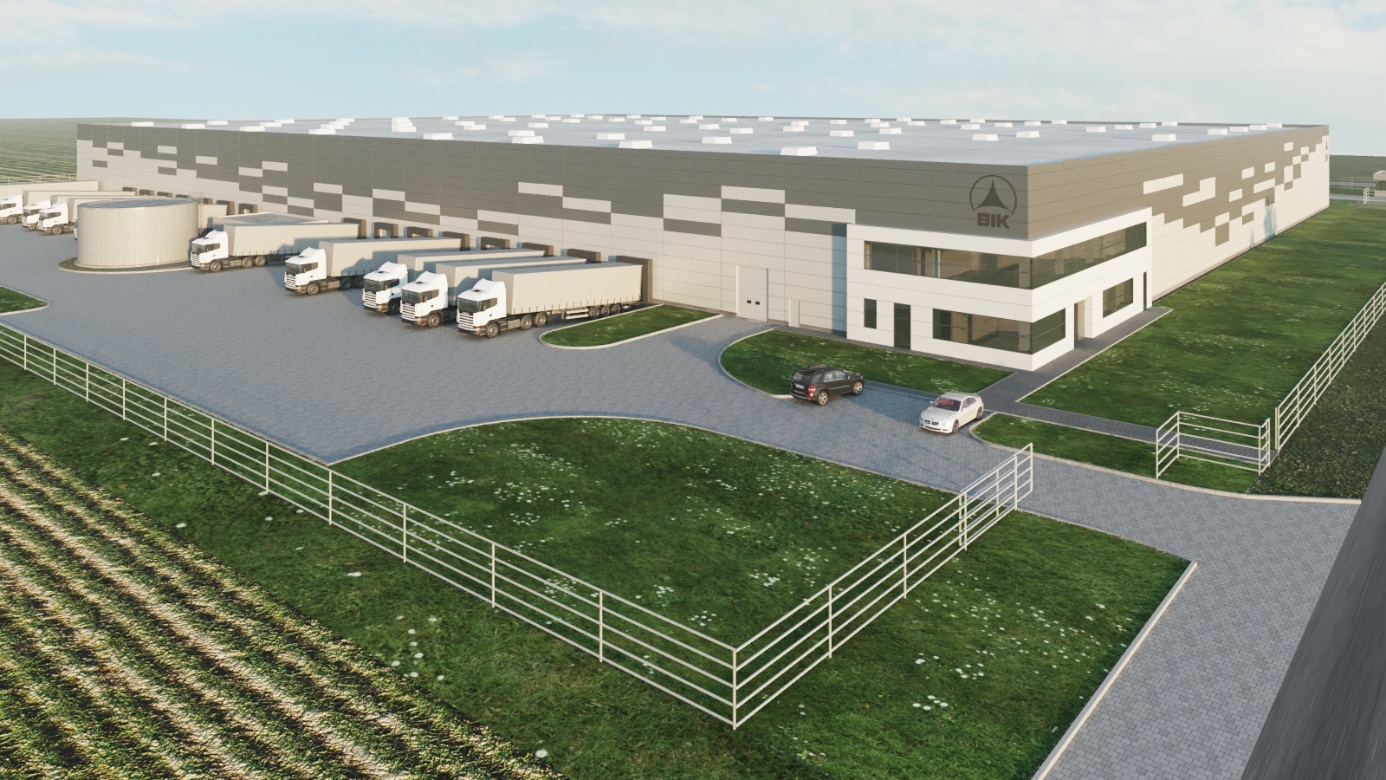 Deweloper nowoczesnych powierzchni magazynowych i handlowych w 2017 roku podpisał łącznie 9 umów najmu komercjalizując ponad 27,1 tys. m2 powierzchni magazynowej, biurowej oraz handlowej. Z tego nowo zawierane umowy dotyczyły najmu ponad 11,5 tys. m2 powierzchni. Pozostałe umowy na około 15,6 tys. m2 dotyczyły głównie przedłużenia najmu na kolejny okres. Najwięcej kontraktacji dotyczyło Śląskiego Centrum Logistycznego w Sosnowcu, gdzie zawarto umowy na najem około 20,6 tys. m2 powierzchni. Z tego 17,3 tys. m dotyczyło istniejących hal magazynowych, a pozostałe blisko 3,3 tys. m2 obejmowało powierzchnie w nowo budowanej hali nr 5. Kolejne 6,4 tys. m2 to umowy najmu w Centrum Logistycznym Kraków II. Z kolei w Retail Parku w Bielsku Białej zakontraktowano blisko 200 m2 dopełniając w ten sposób listę najemców całego obiektu.„We wszystkich naszych gotowych obiektach  mamy wynajęte prawie 100% posiadanej powierzchni. Obecnie koncentrujemy się na komercjalizacji budowanych oraz planowanych inwestycji. W efekcie ich oddanie do użytkowania w znaczący sposób zwiększy naszą skalę działania” – powiedział Mirosław Koszany, Prezes Biura Inwestycji Kapitałowych S.A.Grupa zarządza aktualnie trzema parkami logistycznymi: Centrum Logistycznym Kraków I, Centrum Logistycznym Kraków II oraz Śląskim Centrum Logistycznym w Sosnowcu o łącznej powierzchni najmu wynoszącej 55,8 tys. m2. Centrum Logistyczne w Sosnowcu jest obecnie w trakcie rozbudowy. Powstająca hala nr 5 będzie oferowała 11,5 tys. m2. Biuro Inwestycji Kapitałowych dysponuje również pozwoleniem na budowę drugiej hali o powierzchni 13,5 tys. m2, której realizacja zaplanowana jest w roku 2018. W bieżącym roku BIK planuje też rozpoczęcie budowy centrum logistycznego Kraków III w miejscowości Targowisko, które docelowo dostarczy ok. 19 tys. mkw. powierzchni.W ramach dywersyfikacji działalności BIK zajmuje się także budową i wynajmem nowoczesnych powierzchni handlowych w segmencie parków handlowych (retail parków). Obecnie budowany jest park handlowy w Radomiu przy ul. Struga, który docelowo będzie oferował 5180 m2. Zakończenie całości prac związanych z budową tego parku handlowego ma nastąpić do połowy marca 2018 roku. ***Biuro Inwestycji Kapitałowych S.A. jest deweloperem powierzchni komercyjnych. Specjalizuje się w budowie i wynajmie nowoczesnych powierzchni magazynowych. Grupa BIK do tej pory zrealizowała inwestycje magazynowe w Krakowie, Ożarowie Mazowieckim, Pruszczu Gdańskim i Sosnowcu. Nieruchomości, które tam powstały, dysponują ponad 80 tys. mkw. nowoczesnej powierzchni magazynowej. Obiekty te spełniają najwyższe światowe standardy. Drugim filarem działalności jest budowa i wynajem nowoczesnych powierzchni handlowych. Pierwszym oddanym do użytku obiektem był Retail Park Puławy. Pod koniec 2014 r. otwarty został Retail Park Bielsko-Biała. Biuro Inwestycji Kapitałowych S.A. rozwija działalność od 1996 roku. Potwierdzeniem wysokiej jakości realizowanych przez spółkę obiektów logistycznych jest nagroda I stopnia „Budowa Roku” przyznana Centrum Logistycznemu Ożarów Mazowiecki za cały przebieg procesu inwestycyjnego wraz z oceną projektu architektonicznego. Biuro Inwestycji Kapitałowych S.A. jesienią 2016 r. przeprowadziło publiczną emisję akcji, debiutując w dniu 23 listopada 2016 r. na głównym parkiecie Giełdy Papierów Wartościowych w Warszawie.***Dodatkowych informacji udzielają:Agencja Tauber PromotionMariusz Skowronek,e-mail: mskowronek@tauber.com.pl Tel.: +22 833 35 02; 698 612 866Andrzej Kazimierczak, e-mail: akazimierczak@tauber.com.pl Tel.: +22 833 35 02; 660 254 132
